KANUN GEREĞİ POŞET ÜCRETİ 25 KURUŞTUR. ÜCRETSİZ VERİLMESİ VEYA PROMOSYON OLARAK VERİLMESİ DURUMUNDA KANUNİ CEZALAR UYGULANACAKTIR.ALINAN ÜCRET GERİ DÖNÜŞÜM FONUNA AKTARILACAKTIR.50. BÖLGE KARAMAN ECZACI ODASI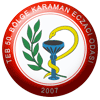 